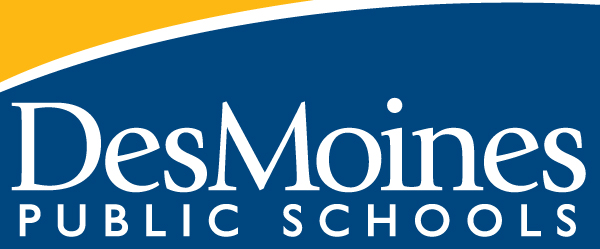 k-5 General MusicOverview of Learning Goals	page 2Scope & Sequence	page 3Kindergarten	page 41st Grade	page 52nd Grade	page 73rd Grade	page 10 4th Grade	page 135th Grade	page 16Additional Layouts	page 19grading.dmschools.org 	performingarts.dmschools.orgOverview of Learning Goals Scope & Sequence KEY:    	Bold – must experience	Not bold – can teach/students may experience	**ASSESSED**  Kindergarten – Responding and Connecting 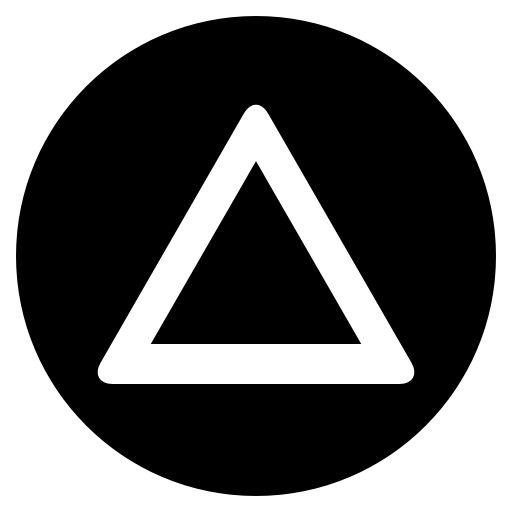 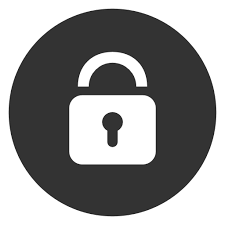 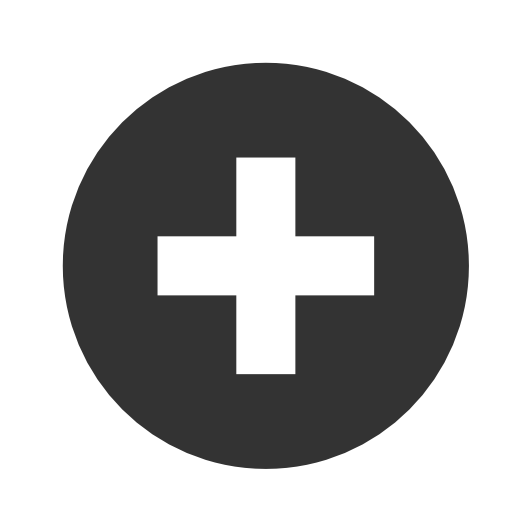 1st Grade – Responding and Connecting 1st Grade – Rhythm Skills 2nd Grade – Responding and Connecting 2nd Grade – Rhythm Skills 2nd Grade – Melody Skills   3rd Grade – Responding and Connecting 3rd Grade – Rhythm Skills 3rd Grade – Melody Skills   4th Grade – Responding and Connecting 4th Grade – Rhythm Skills 4th Grade – Melody Skills   5th Grade – Responding and Connecting 5th Grade – Rhythm Skills 5th Grade – Melody Skills   Additional LayoutLearning Goals by GradeKindergarten *This could include experimenting with vocalization and rhythmic movement. 1st Grade2nd Grade3rd Grade4th Grade5th GradeResponding and ConnectingRhythm SkillsMelody Skills KindergartenA: Matches given rhythmic movementB: Match vocalization within a given registerC: Create an expressive performance1st GradeA: Analyze musical elementsB: Create an expressive performanceA: Analyze rhythms within a given set2nd GradeA: Analyze musical elementsB: Create an expressive performanceA: Analyze rhythms within a given setA: Analyze pitches within a given set3rd GradeA: Analyze musical elementsB: Create an expressive performanceA: Analyze rhythms within a given setA: Analyze pitches within a given set4th GradeA: Analyze musical elementsB: Create an expressive performanceA: Analyze rhythms within a given setA: Analyze pitches within a given set5th GradeA: Analyze musical elementsB: Create an expressive performanceA: Analyze rhythms within a given setA: Analyze pitches within a given setTopic: MelodyTopic: RhythmR & C:Harmony/TextureR & C:TimbreR & C:FormR & C:ExpressionR & C:MovementKhigh/lowLong/shortSteady beat0, 1, 2 sounds4 VoicesSame/DifferentLoud/Soft (Quiet)Fast/slowFinger PlaysAction SongStationary CircleLocomotor and Non-LocomotorExploration1SMLa** q  Q   n **Meter 2/4Solo and groupEcho/call and responseUnpitched PercussionBody PercussionAB FormForte, PianoAllegro, LargoChase Games in a CircleStationaryCircle becomes traveling CircleMirroring2**MSL**rdStep, skip, repeatStaff** h  H **Meter 4/4OstinatoPitched PercussionABAVerse/RefrainRepeatFortissimo PianissimoPresto, AndantePhrasingTraveling CirclePartners in a CircleScattered Formation Dances3**DR**Low la, low solPentatonic scaleName Musical AlphabetDo or Treble Clef** d   w    W **yMeter  3/4Compound Meter2 part Roundsand canons4 Instrument Families1st and 2nd EndingABCMezzo Piano Mezzo forteCrescendo DecrescendoPassing GameConcentric CircleLong-ways Set4**Low La, Low Sol**Do’La-centered (minor)Absolute Pitches on Treble Staff** y   m   M **Partner song3 part roundsand CanonsInstruments within the 4 familiesRecorderRondoD.S. al fineCodaFermataStaccato, Accent LegatoShadowingFolk-Dance5**High DO**Fa and tiMajor/minor** eqe  (Syncopa)**j   e   Mixed Meter2 independent part harmonyPerforming Groups (band, choir, orchestra)Theme and VariationsImprovisationOctavo ReadingLine DancesAdvanced Folk-DanceTopic: MelodyTopic: RhythmR & C: Harmony/TextureR & C:TimbreR & C:FormR & C:ExpressionR & C:Movementhigh/low Long/short Steady beat  0, 1, 2 sounds  4 Voices  Same/Different  Loud/Soft (Quiet) Fast/slow Finger Plays Action Song Stationary Circle Locomotor and Non-Locomotor Exploration Topic: MelodyTopic: RhythmR & C: Harmony/TextureR & C:TimbreR & C:FormR & C:ExpressionR & C:Movement SM La ** q  Q  n ** Meter 2/4  Solo and group Echo/call and response Unpitched Percussion Body Percussion  AB Form  Forte, Piano Allegro, Largo Chase Games in a Circle Stationary  Circle becomes traveling Circle Mirroring Topic: MelodyTopic: RhythmR & C: Harmony/TextureR & C:TimbreR & C:FormR & C:ExpressionR & C:Movement SM La ** q  Q  n ** Meter 2/4  Solo and group Echo/call and response Unpitched Percussion Body Percussion  AB Form  Forte, Piano Allegro, Largo Chase Games in a Circle Stationary  Circle becomes traveling Circle Mirroring Topic: MelodyTopic: RhythmR & C: Harmony/TextureR & C:TimbreR & C:FormR & C:ExpressionR & C:Movement**MSL** rd Step, skip, repeat Staff ** h  H ** Meter 4/4  Ostinato  Pitched Percussion ABA Verse/Refrain Repeat Fortissimo Pianissimo Presto, Andante Phrasing Traveling Circle Partners in a Circle Scattered Formation Dances Topic: MelodyTopic: RhythmR & C: Harmony/TextureR & C:TimbreR & C:FormR & C:ExpressionR & C:Movement**MSL** rd Step, skip, repeat Staff **  h  H ** Meter 4/4  Ostinato  Pitched Percussion ABA Verse/Refrain Repeat Fortissimo Pianissimo Presto, Andante Phrasing  Traveling Circle Partners in a Circle Scattered Formation Dances Topic: MelodyTopic: RhythmR & C: Harmony/TextureR & C:TimbreR & C:FormR & C:ExpressionR & C:Movement**MSL** r, d Step, skip, repeat Staff **  h  H ** Meter 4/4  Ostinato  Pitched Percussion ABA Verse/Refrain Repeat Fortissimo Pianissimo Presto, Andante Phrasing  Traveling Circle Partners in a Circle Scattered Formation Dances Topic: MelodyTopic: RhythmR & C: Harmony/TextureR & C:TimbreR & C:FormR & C:ExpressionR & C:Movement**DR** Low la, low solPentatonic scaleNaming Musical AlphabetDo or Treble Clef**  d  w  W **yMeter  3/4Compound Meter2 part Rounds and canons 4 Instrument Families 1st and 2nd Ending ABC Mezzo Piano Mezzo forte Crescendo Decrescendo  Passing Game Concentric Circle Long-ways Set Topic: MelodyTopic: RhythmR & C: Harmony/TextureR & C:TimbreR & C:FormR & C:ExpressionR & C:Movement**DR** Low la, low solPentatonic scaleNaming Musical AlphabetDo or Treble Clef**  d  w  W **yMeter  3/4Compound Meter2 part Rounds and canons 4 Instrument Families 1st and 2nd Ending ABC Mezzo Piano Mezzo forte Crescendo Decrescendo  Passing Game Concentric Circle Long-ways Set Topic: MelodyTopic: RhythmR & C: Harmony/TextureR & C:TimbreR & C:FormR & C:ExpressionR & C:Movement**DR** Low la, low solPentatonic scaleNaming Musical AlphabetDo or Treble Clef**  d  w  W **yMeter  3/4Compound Meter2 part Rounds and canons 4 Instrument Families 1st and 2nd Ending ABC Mezzo Piano Mezzo forte Crescendo Decrescendo  Passing Game Concentric Circle Long-ways Set Topic: MelodyTopic: RhythmR & C: Harmony/TextureR & C:TimbreR & C:FormR & C:ExpressionR & C:Movement**Low La, Low Sol**Do’La-centered (minor) Absolute Pitches on Treble Staff** y **** m **  ** M **   Partner song  3 part rounds and Canons   Instruments within the 4 families  Recorder Rondo  D.S. al fine Coda  Fermata Staccato, Accent Legato Shadowing Folk-Dance Topic: MelodyTopic: RhythmR & C: Harmony/TextureR & C:TimbreR & C:FormR & C:ExpressionR & C:Movement**Low La, Low Sol**Do’La-centered (minor) Absolute Pitches on Treble Staff ** y **** m **  ** M **   Partner song  3 part rounds and Canons   Instruments within the 4 families  Recorder Rondo  D.S. al fine Coda  Fermata Staccato, Accent Legato Shadowing Folk-Dance Topic: MelodyTopic: RhythmR & C: Harmony/TextureR & C:TimbreR & C:FormR & C:ExpressionR & C:Movement**Low La, Low Sol**Do’La-centered (minor) Absolute Pitches on Treble Staff ** y **** m **  ** M **   Partner song  3 part rounds and Canons   Instruments within the 4 families  Recorder Rondo  D.S. al fine Coda  Fermata Staccato, Accent Legato Shadowing Folk-Dance Topic: MelodyTopic: RhythmR & C: Harmony/TextureR & C:TimbreR & C:FormR & C:ExpressionR & C:Movement**High DO** Fa and ti Major/minor  ** eqe  (Syncopa)** j   eMixed Meter  2 independent part harmony  Performing Groups (band, choir, orchestra)  Theme and Variations Improvisation Octavo Reading Line Dances Advanced Folk-Dance Topic: MelodyTopic: RhythmR & C: Harmony/TextureR & C:TimbreR & C:FormR & C:ExpressionR & C:Movement**High DO** Fa and ti Major/minor  ** eqe  (Syncopa)** j   eMixed Meter  2 independent part harmony  Performing Groups (band, choir, orchestra)  Theme and Variations Improvisation Octavo Reading Line Dances Advanced Folk-Dance Topic: MelodyTopic: RhythmR & C: Harmony/TextureR & C:TimbreR & C:FormR & C:ExpressionR & C:Movement**High DO** Fa and ti Major/minor  ** eqe  (Syncopa)** j   eMixed Meter  2 independent part harmony  Performing Groups (band, choir, orchestra)  Theme and Variations Improvisation Octavo Reading Line Dances Advanced Folk-Dance 4 - Exceeding3 - Meeting 2 – Developing Responding and ConnectingIn addition to score 3.0 performance, the student demonstrates in-depth inferences and applications that go beyond the learning goal.*A: Matches given rhythmic movementB: Match vocalization within a given registerC: Create an expressive performanceA: Demonstrate a variety of movementsB: Demonstrate a variety of vocal soundsC: Demonstrate a musical task4 - Exceeding3 - Meeting 2 – Developing Responding and ConnectingIn addition to score 3.0 performance, the student demonstrates in-depth inferences and applications that go beyond the learning goal.A: Analyze musical elementsB: Create an expressive performanceA: Demonstrate musical elements B: Demonstrate a musical task Rhythm SkillsIn addition to score 3.0 performance, the student demonstrates in-depth inferences and applications that go beyond the learning goal.A: Analyze rhythms within a given setRhythm Set: q  Q   nB: Identify notes within a given rhythm set4 - Exceeding3 - Meeting 2 – Developing Responding and ConnectingIn addition to score 3.0 performance, the student demonstrates in-depth inferences and applications that go beyond the learning goal.A: Analyze musical elementsB: Create an expressive performanceA: Demonstrate musical elements B: Demonstrate a musical task Rhythm SkillsIn addition to score 3.0 performance, the student demonstrates in-depth inferences and applications that go beyond the learning goal.A: Analyze rhythms within a given setRhythm Set: :     q   Q   n    h   HA: Identify notes within a given rhythm setMelody Skills In addition to score 3.0 performance, the student demonstrates in-depth inferences and applications that go beyond the learning goal.A: Analyze pitches within a given setPitch Set: mi, so, laA: Identify notes within a given set4 - Exceeding3 - Meeting 2 – Developing Responding and ConnectingIn addition to score 3.0 performance, the student demonstrates in-depth inferences and applications that go beyond the learning goal.A: Analyze musical elementsB: Create an expressive performanceA: Demonstrate musical elements B: Demonstrate a musical task Rhythm SkillsIn addition to score 3.0 performance, the student demonstrates in-depth inferences and applications that go beyond the learning goal.A: Analyze rhythms within a given setRhythm Set: d   w    WA: Identify notes within a given rhythm setMelody Skills In addition to score 3.0 performance, the student demonstrates in-depth inferences and applications that go beyond the learning goal.A: Analyze pitches within a given setPitch Set: do, re, mi, so, laA: Identify notes within a given set4 - Exceeding3 - Meeting 2 – Developing Responding and ConnectingIn addition to score 3.0 performance, the student demonstrates in-depth inferences and applications that go beyond the learning goal.A: Analyze musical elementsB: Create an expressive performanceA: Demonstrate musical elements B: Demonstrate a musical task Rhythm SkillsIn addition to score 3.0 performance, the student demonstrates in-depth inferences and applications that go beyond the learning goal.A: Analyze rhythms within a given setRhythm Set: y   m   MA: Identify notes within a given rhythm setMelody Skills In addition to score 3.0 performance, the student demonstrates in-depth inferences and applications that go beyond the learning goal.A: Analyze pitches within a given setPitch Set: low la, low so, do, re, mi, so, laA: Identify notes within a given set4 - Exceeding3 - Meeting 2 – Developing Responding and ConnectingIn addition to score 3.0 performance, the student demonstrates in-depth inferences and applications that go beyond the learning goal.A: Analyze musical elementsB: Create an expressive performanceA: Demonstrate musical elements B: Demonstrate a musical task Rhythm SkillsIn addition to score 3.0 performance, the student demonstrates in-depth inferences and applications that go beyond the learning goal.A: Analyze rhythms within a given setRhythm Set: j   e   eqe  A: Identify notes within a given rhythm setMelody Skills In addition to score 3.0 performance, the student demonstrates in-depth inferences and applications that go beyond the learning goal.A: Analyze pitches within a given setPitch Set: low la, low so, do, re, mi, so, la, high do A: Identify notes within a given set